Сумська міська радаВиконавчий комітетРІШЕННЯЗ метою покращення якості й безпеки надання послуг з перевезення пасажирів, забезпечення неухильного виконання перевізниками умов договорів про організацію перевезення пасажирів на міських автобусних маршрутах загального користування в м. Суми (далі – договори), враховуючи чисельні факти недотримання перевізниками графіків руху, зафіксовані як поточними перевірками відділу транспорту, зв’язку                               та телекомунікаційних послуг Сумської міської ради у 2017-2018 роках,                   так і створеною  розпорядженням  міського голови  від 23.02.2018 № 61-Р тимчасовою комісією, у зв’язку з тим, що під час здійснення розрахунку тарифів на транспортні послуги витратна частина (пальне, заробітна плата та ін.) розраховується на зафіксовану умовами конкурсу та договорів  кількість транспортних засобів та рейсів, яка суттєво перевищує фактичну, що підтверджено результатами дослідження пасажиропотоку, здійсненого фахівцями Харківського національного автомобільно-дорожнього університету, відповідно до Закону України «Про автомобільний транспорт», наказу Міністерства транспорту та зв’язку України від 17.11.2009 № 1175 «Про затвердження Методики розрахунку тарифів на послуги пасажирського автомобільного транспорту», керуючись підпунктом 1 пункту «а» та підпунктом 2 пункту «б» статті 30, частиною першою статті 52 Закону України «Про місцеве самоврядування в Україні», виконавчий комітет Сумської міської ради ВИРІШИВ:Відділу транспорту, зв’язку та телекомунікаційних послуг Сумської міської ради (Яковенко С.В.) на основі наявної інформації (акти перевірок, звіт тимчасової комісії, дослідження пасажиропотоку) та даних засобів GPS/GPRS (якими згідно з підпунктом 2.3.14 пункту 2.3 договорів мають бути обов’язково забезпечені всі транспортні засоби перевізників), в місячний термін підготувати звіт про дотримання перевізниками вимог договорів стосовно щоденної чисельності рухомого складу на маршрутах, кількості здійснених протягом дня рейсів, дотримання графіків руху за кожним із маршрутів та забезпечити у подальшому підготовку відповідних звітів при винесенні на розгляд виконавчого комітету Сумської міської ради питання про встановлення (перегляд) тарифів на транспортні послуги. У разі неможливості дотримання договірних умов певними перевізниками на окремих маршрутах розірвати договори із порушниками з підстав та у порядку, передбачених договорами. Встановлення (перегляд) тарифів на перевезення здійснювати у встановлених законодавством випадках, лише після проведення ґрунтовного аналізу дотримання перевізниками вимог договорів та заслуховування на засіданні виконавчого комітету Сумської міської ради зазначених у пункті 1 рішення звітів, виключно з урахуванням рівня витрат на здійснення перевезень тією кількістю транспортних засобів та рейсів, які фактично здійснюються.Довести дане рішення до відома перевізників.БО «Громадський фонд «Суми», Мартиненко О.В., тел. 095 200 99 13Розіслати: Журбі О.І., Яковенку С.В., перевізникам - надавачам послуг з перевезення пасажирів на міських автобусних маршрутах загального користування в м. Суми згідно з листом розсилкиЛИСТ – ПОГОДЖЕННЯдо проекту рішення виконавчого комітету Сумської міської ради«Про деякі питання організації перевезень та встановлення тарифів на транспортні послуги з перевезення пасажирів на автобусних маршрутах загального користування в м. Суми»Виконавчий директор БО«Громадський фонд «Суми»                                                О.В. Мартиненко Начальник відділу транспорту,зв’язку та телекомунікаційних послугСумської міської ради                                                           С.В. ЯковенкоНачальник відділу протокольної роботи та контролю                                       Л.В. МошаЗаступник міського голови з питань діяльності виконавчих органів ради                                    О.І. ЖурбаНачальник правового управління                                         О.В. ЧайченкоЗаступник міського голови, керуючий справами виконавчого комітету                                            С.Я. ПакПроект рішення підготовлений з урахуванням вимог Закону України              «Про доступ до публічної інформації» та Закону України "Про захист персональних даних».Виконавчий директор БО«Громадський фонд «Суми»                                                О.В. Мартиненко 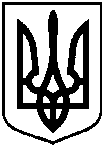  від                          № Про деякі питання організації перевезень та встановлення тарифів на транспортні послуги з перевезення пасажирів на автобусних маршрутах загального користування в м. Суми Міський голова  О.М. Лисенко